День Эколога в Самарской области6 июня 2016 года состоялось торжественное мероприятие, посвящённое Дню экологов.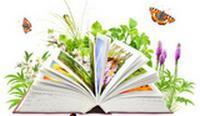 От имени Губернатора Николая Ивановича Меркушкина и Правительства Самарской области экологов с профессиональным праздником поздравил заместитель председателя Правительства Самарской области Александр Борисович Фетисов.«Этот праздник отмечают все, кто неравнодушен к проблемам окружающей среды: экологи-активисты, члены общественных организаций, целью которых является борьба за сохранение ресурсов Земли, за сохранение ресурсов нашего родного края, и, конечно, те, чья профессиональная деятельность связана с охраной и защитой природы. Самарская область является промышленно развитым и техногенно-нагруженным регионом, при этом здесь сохранены уникальные уголки живой природы, образцы первозданной флоры и фауны. Поэтому главная забота экологов-профессионалов и энтузиастов – сохранение видового разнообразия животного и растительного мира, чистоты воды и воздуха, восстановление земельных и лесных ресурсов», - подчеркнул А.Б. Фетисов.Как отметил А.Б. Фетисов, в прошлом году в мероприятиях экологической направленности приняли участие более 1,5 миллионов жителей губернии. «Устойчивое развитие Самарской области, высокое качество жизни и здоровья населения могут быть обеспечены только при объединении усилий власти, бизнеса, общественных, образовательных и научных организаций всего нашего общества», - резюмировал А.Б. Фетисов.В рамках торжественной церемонии состоялось вручение Почётных грамот и благодарностей Губернатора специалистам и общественным деятелям региона, внёсшим особый вклад в дело охраны окружающей среды на территории нашего региона. Кроме того, заслуженные награды получили победители конкурса «ЭкоЛидер» Самарской области.Региональный конкурс «Эколидер» проводится ежегодно, начиная с 2000 года, в целях выявления и стимулирования муниципальных образований, организаций и граждан, имеющих значительные достижения в области охраны окружающей среды и природопользования на территории Самарской области, а также для распространения положительного практического опыта их работы и формирования экологической культуры населения Самарской области.По результатам проведения конкурса были определены победители по 10 номинациям: «Город», «Район», «Промышленный гигант», «Предприятие», «Экологическая организация», «Общественность», «Образование», «СМИ», «Энтузиаст», «Профи». Помимо победителей в каждой номинации определены три лучших участника, которые стали дипломантами конкурса «ЭкоЛидер» первой, второй и третьей степени. Лидеры рейтинговых списков Интернет-голосования получили звание «Народный ЭкоЛидер».«ЭкоЛидерами-2015» в своих номинациях стали: г.о. Отрадный, м.р. Кинельский, ООО «Газпром трансгаз Самара», ООО «Новокуйбышевский завод масел и присадок», ФГБУ «Национальный парк «Самарская Лука», Региональная молодежная общественная организация «Зеленая планета», Самарский государственный экономический университет, ФГУП «Всероссийская государственная телевизионная и радиовещательная компания» филиал «Государственная телевизионная и радиовещательная компания «Самара», Матвеева Оксана – воспитатель СП Детский сад «Колосок» ГБОУ СОШ с. Хворостянка, Маркеева Галина – глава администрации с.п. Хворостянка.